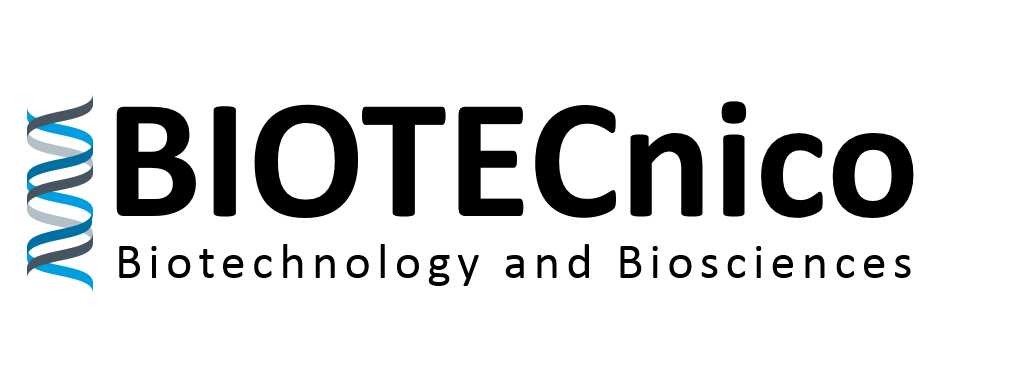 Curriculum Vitae of the CandidateDoctoral program in Biotechnology and Biosciences · BIOTECnicoPlease fill in according to enclosed instructions (see last page)1. Full Name: 2. Birth Date:3. Nationality: 4. Address:5. Telephone/Mobile:6. E-mail:7. Fiscal number:8. Type ID document:9. ID document number:10. Academic and Professional DegreesPlease add rows if needed.* Whenever possible, state the quantitative grade and scale (i.e. x points; in a scale from y minimum to z maximum) and not only the qualitative grade (i.e. Excellent; very good; good, etc)11. Previous and Current Professional Activities To be filled in only if applicable**Period: from month/year to month/yearPlease add rows if needed.12. Research Interests and Experience (maximum 1500 characters with spaces)Research Interest Preferences:Bioengineering 		 Biosciences13. Published Work To be filled in only if applicable13.1. Papers in Peer Reviewed JournalsReference format: All authors, Title, Journal, Year, Volume, First and last page.Published Abstracts from Conference Proceedings should not be included. 13.2. Papers in non-Peer Reviewed JournalsReference format: All authors, Title, Journal, Year, Volume, First and last page.Please identify published abstracts from Conference Proceedings. 13.3. Books and Book Chapters14. Scientific Communications (Platform Presentations, Posters, Abstracts) To be filled in only if applicable15. Individual Grants or Scholarships To be filled in only if applicable***Period: From month/year to month/yearPlease add rows if needed.16. Academic or Professional Prizes To be filled in only if applicablePlease add rows if needed.17. Language skillsMother-tongue: Other Languages (self-assessment) Use Common European Framework of Reference for Language: A: Basic User; B Independent User; C: Proficient User. See info on European Framework of Reference for Language at:http://europass.cedefop.europa.eu/en/resources/european-language-levels-cefrPlease add rows if needed.18. Skills or competences (maximum 500 characters with spaces) State skills or competences relevant to the current applicationINSTRUCTIONSEnglish is mandatory;Use the text boxes provided to insert your text and do not change the layout of the document;Use Calibri 11pt;Respect the maximum number of characters including spaces;Save as PDF;Label the PDF with your first initial and last name. Example: If your full name is Maria Julia Smith, your CV should be labeled: MJSmith_CV.pdf PLEASE READ AND FOLLOW the complete instructions on how to prepare the full application package in the program webpage.Year DegreeDegree granting institutionCountryFinal grade*Period**Position/JobInstitutionCountryPeriod***Grant or ScholarshipAwarding  Institution CountryYear/datePrize  Awarding InstitutionCountryLanguageUnderstandingSpeakingWriting